Общие тенденции на рынке агрострахования19 июля в Госдуме РФ состоялось очередное заседание рабочей группы Комитета по аграрным вопросам по подготовке законопроекта о внесении изменений в федеральный закон № 260-ФЗ. По главным вопросам между страховым сообществом и Минсельхозом России сложилось взаимопонимание, однако необходимы некоторые уточнения. С этой целью запланированы совместные консультации. Доработанный документ будет вынесен на очередное рассмотрение в сентябре.Председатель комитета Госдумы по финансовому рынку А.Аксаков на XV Международной конференции по страхованию отметил, что агрострахование должно развиваться в силу подверженности сельского хозяйства влиянию природных факторов и катаклизмов и реализовываться в добровольно-обязательной форме. Региональные рынки агрострахования​12 июля в Ярославской области состоялось Совещание по вопросам сельхозстрахования. Поводом стала аномальная погода, установившаяся с апреля месяца. В рамках совещания предложена схема работы со страховыми компаниями посредством заключения соглашения между Правительством Ярославской области и представителями страховых компаний. Представители страховщиков, присутствовавших на совещании, обозначили проблему отсутствия опыта в страховании посевов и урожая в Ярославской области. Но отметили целесообразность и готовность участвовать в сельхозстраховании. Во Владимирской области агрострахование распространено слабо. Фермеры отмечают, что сложно доказать наступление страхового случая, страховщики находят массу неадекватных причин для отказа. Вместе с тем, это становится «дорогим удовольствием» для аграриев.В Тверской области данный вид страхования не очень распространен – слишком сложно доказать, что на урожай повлияла именно непогода. Главным «страховщиком» для фермеров области по-прежнему остается областное Правительство. Неблагоприятные погодные событияНа Кубани озимые погибли от непогоды на площади 17,4 тыс. га, что больше показателей 2016 г. на 88,5%. 14 июля в Забайкальском крае введен режим ЧС из-за засухи. Губернатор поручила муниципалитетам представить в Минсельхоз края полный пакет документов для определения размера компенсации ущерба.В Тверской области посевы смывает мусонными дождями, что сказывается неблагоприятно как на отрасли растениеводства (картофель, косточковые), так и животноводства (заготовка кормов). Союз пчеловодов намерен обратиться к президенту и правительству с просьбой поддержать отрасль в трудные времена. Из-за холодного лета производство меда снизится вдвое. Это приведет к росту цен, а пчелы могут не пережить зиму. По словам специалистов, спасти ситуацию могло бы субсидирование цен на сахар для пчеловодов. В южных районах Ростовской области возможно снижение урожайности подсолнечника ввиду длительного отсутствия осадков и минимального уровня запасов влаги в почве, что не позволяет зернам набрать необходимую массу.Во многих архангельских районах зафиксировано переувлажнение почвы. Заготовка кормов сдвинулась почти на месяц. Рассматривается возможность введения режимов ЧС муниципального характера. Введение режима ЧС необходимо региону для избежания штрафных санкций по возврату финансовых средств в федеральный бюджет за невыполнение целевых показателей. На сегодняшний день режим ЧС уже введён в Красноборском районе.Ущерб от потери озимых культур в Подмосковье из-за холодной погоды в весенне-летний период составил 50 млн руб. В связи с этим власти прорабатывают варианты поддержки пострадавших фермеров региона. Тем не менее, аграрии области смогли сохранить общую посевную площадь на уровне прошлого года.Режим ЧС введен в одном из районов Костромской области, где из-за обильных осадков погибла часть посевов.На территории Ставропольского края в результате атмосферной засухи существует вероятность возникновения ЧС, связанной с повреждением посевов пропашных сельскохозяйственных культур и увеличением популяций вредителей сельхозугодий.В Пермском крае к середине июля переувлажнение зафиксировано на 20 территориях, в шести районах введен режим ЧС. Техника не может выйти в поля, зафиксирована потеря 50% урожая кукурузы. До 10 августа на территории края планируется ввести режим ЧС. Планируется внести изменения в госпрограмму развития сельского хозяйства в части увеличения страховых выплат сельхозтоваропроизводителям с 5 до 19 млн руб.В Нижегородской области дождливые и холодные весна и первая половина лета привели к переувлажнению почв, позднему севу и гибели части культур и овощей. В Российском зерновом союзе отмечают, что даже если урожай зерна в Нижегородской области в 2017 г. снизится, это не приведет к нехватке сырья для мукомольных предприятий региона и серьезному росту цен на мучные изделия. За страховыми выплатами нижегородские сельхозпроизводители пока не обращались: как правило, это происходит по окончании уборочной страды, отмечают в НСА. Эпизоотическая обстановкаС 8 по 14 июля Россия сообщила в МЭБ об 11 очагах нодулярного дерматита, пять из которых зарегистрированы в Саратовской области, пять — в Оренбургской области и один — в Волгоградской. Нотифицировано 4 очага АЧС: во Владимирской, Ивановской, Волгоградской, Саратовской областях. 17 июля свежее захоронение зараженных трупов нашли на свалке в п. Красный Яр Омской области. С 15 по 21 июля Россия сообщила в МЭБ о 19 очагах АЧС в Ивановской — 1, Московской — 1, Нижегородской — 1, Саратовской — 7, Владимирской — 5, Волгоградской — 3, Омской областях — 1.С 21 по 26 июля АЧС зарегистрирована на территории Псковской (1), Волгоградской (3), Ивановской (2), Омской и Владимирской областей.Новости Национального союза агростраховщиковНСА согласовал с Центробанком, Минфином и Минсельхозом 5 разработанных союзом программ, направленных на развитие системы агрострахования в России: «Рисковое районирование территории России», «Разработка дополнительных страховых программ», программа по развитию космического мониторинга, программа, направленная на создание единой информационной системы, а также  «Повышение финансовой грамотности аграриев». Финансирование предполагается за счет 25% дохода, полученного объединением от инвестирования средств фонда компвыплат.По данным НСА, по итогам I полугодия 2017 г. количество застраховавших риски хозяйств снизилось на 59% до 274, застрахованная с господдержкой посевная площадь уменьшилась более чем в три раза - с 1865 до 559 тыс. га. В отношении животных застраховано с господдержкой 2278 тыс. у.г., что всего на 3,5% меньше, чем за аналогичный период 2016 г. Органами управления АПК было перечислено 47 млн руб. субсидий, что в 6,5 раз меньше, чем за аналогичный период 2016 г. Лидерами среди регионов по агрострахованию с господдержкой стали Ленинградская область, Воронежская область и Забайкальский край. Причину падения рынка НСА видят во введении «единой» субсидии и неготовности нормативной базы по агрострахованию с господдерожкой. Новости страховых организаций – членов НСАСК «Согласие» выплатила сельхозпредприятию Амурской области более 3,2 млн руб. за недобор урожая сои в результате переувлажнения почвы.Банк России приказом от 20.07.2017 г. № ОД-2047 отозвал лицензии на осуществление страхования акционерного общества «Страховая компания «Европа» в связи с добровольным отказом субъекта страхового дела от осуществления предусмотренной лицензиями деятельности.Публикации12 июляСовещание по вопросам сельскохозяйственного страхования в Ярославской области​12 июля заместитель Председателя Правительства области Валерий Холодов провел рабочее совещание по вопросам сельскохозяйственного страхования с участием представителей страховых компаний.На совещании были рассмотрены вопросы страхования урожая сельскохозяйственных культур, в том числе страхование озимых посевов 2017 года. Также в ходе мероприятия подробно рассматривались механизмы предоставления государственной поддержки, требования к договору страхования. Предложена схема работы со страховыми компаниями в рамках заключения соглашения между Правительством Ярославской области и представителями страховых компаний.Данный вопрос поднят неслучайно: поводом для совещания стала аномальная погода, установившаяся с апреля месяца и продолжающаяся по сегодняшний день. Фактическое положение дел обсудили в рамках совещания «О ситуации в сельхозпредприятиях Ярославской области в связи с неблагоприятными погодными условиями 2017 года», которое проводилось по поручению врио Губернатора области Дмитрия Миронова 11 июля.Представители трех страховых компаний, присутствовавших на совещании, обозначили проблему отсутствия опыта в страховании посевов и урожая в Ярославской области. Но, тем не менее, отметили целесообразность и готовность участвовать в сельскохозяйственном страховании и взаимодействовать с сельхозтоваропроизводителями при активной поддержке Правительства области и департамента агропромышленного комплекса и потребительского рынка. Департамент агропромышленного комплекса, в свою очередь, готов содействовать в установлении взаимодействия с сельхозпредприятиями с целью заключения договоров страхования.В ходе совещания участники признали целесообразным разработать единый типовой вариант страхового договора, учитывающий нюансы страхования в отрасли сельского хозяйства.Правительство Ярославской области приглашает все страховые компании, желающие участвовать в сельскохозяйственном страховании, для создания рабочей группы по выработке совместных предложений по внесению изменений в законодательные и нормативно-правовые акты, определяющие порядок и условия предоставления субсидий на сельскохозяйственное страхование. Свои предложения просим направлять в адрес департамента агропромышленного комплекса и потребительского рынка области по электронной почте teplovana@yarregion.ru сроком до 20 июля 2017 года.Источник: Департамент АПК и потребительского рынка Ярославской области14 июляНа Кубани озимые погибли от непогоды на площади 17,4 тыс. гаГибель озимых от неблагоприятных погодных условий до окончания сева яровых в хозяйствах Краснодарского края произошла на территории 17,4 тыс. га (+55,0%), в том числе зерновых – на 14,3 тыс. га, что больше показателей 2016 года на 88,5%, сообщается в материалах сайта Краснодарстата. Общая посевная площадь сельскохозяйственных культур в хозяйствах Краснодарского края уменьшилась по сравнению с прошлым годом на 0,2% и составила 3,6 млн га. Произошли незначительные изменения в структуре посевной площади – увеличилась доля технических культур, а доли кормовых, картофеля и овощебахчевых уменьшились. Площадь под зерновые культуры в этом году снизилась на 0,8%, под посевы озимых - уменьшились на 3,5%, из них - под ячмень - на 3,7%, пшеницу - на 3,4%. Площадь яровых зерновых и зернобобовых культур увеличилась на 4,2%, за счет зернобобовых культур - на 63,5%, кукурузы на зерно - на 5,2%. Площадь под техническими культурами стала больше на 4,9% по сравнению с прошлым годом, в основном за счет посевов сахарной свеклы - на 7,6%, сои – на 13,7%, рапса – в 2,4 раза, льна-кудряша – на 16,5%. В нынешнем году аграрии Кубани меньше посадили овощных культур (на 8,2%) и картофеля (на 14,2%). Сокращают в регионе и площади земли под кормовые культуры. В текущем году их посеяли меньше на 4,5%, чем в прошлом.Сергей ЛапшинИсточник: КоммерсантВ Забайкальском крае введен режим ЧС из-за засухи14 июля губернатор Забайкальского края Наталья Жданова подписала постановление о введении в регионе режима чрезвычайной ситуации из-за засухи.В документе рекомендовано органам местного самоуправления муниципальных образований Забайкальского края рассмотреть вопрос о введении режима чрезвычайной ситуации в границах соответствующих территорий, разработать планы и организовать проведение мероприятий по ликвидации чрезвычайной ситуации в агропромышленном комплексе, провести обследование посевов сельскохозяйственных культур, пострадавших в результате засухи.В срок до 1 августа должно быть проведено детальное обследование сенокосных угодий на территории соответствующих районов, при необходимости выезда за пределы районов необходимо организовать мобильные бригады для заготовки кормов.Кроме того, губернатор поручила муниципалитетам представить в министерство сельского хозяйства Забайкальского края полный пакет документов для определения размера компенсации ущерба, причиненного засухой сельскохозяйственным товаропроизводителям.  В свою очередь минсельхоз края должен провести анализ представленных документов и направить их в министерство сельского хозяйства Российской Федерации.Источник: Официальный сайт Забайкальского краяА.Аксаков: Государство может сочетать меры для развития агрострахованияОбязательное страхование должно активно развиваться в тех сферах жизни и в тех сегментах экономики, где велико влияние природных факторов и катаклизмов. Об этом заявил председатель комитета Госдумы по финансовому рынку Анатолий Аксаков на XV Международной конференции по страхованию. Это относится к страхованию жилья, имущества и к агрострахованию, которое должно реализовываться в добровольно-обязательной форме, пояснил А. Аксаков. Он напомнил, что природные катаклизмы не редкость в России, кроме того, погодный фактор также имеет большое значение, и в этом году погода уже влияет на результаты в сельском хозяйстве. "Административные методы должны действовать, без этого у нас, к сожалению, многие вопросы плохо решаются. Губернаторы прислушиваются, когда им из центра что-то говорят. На уровне министра сельского хозяйства или правительства в целом нужно подталкивать агропредприятия, чтобы они страховали свою деятельность от рисков", - отметил Анатолий Аксаков.При этом, подчеркнул он, одновременно необходимо реализовать стимулирующие меры. "Государство должно помогать рублем агропредприятиям, которые страхуют риски, и не должно идти на поводу у тех, кто поступает безответственно", - заключил А.Аксаков.Источник: korins.ru 17 июляВладимирские аграрии ищут крайнегоОни уверены: такое лето будет стоить больших денегНациональный союз агростраховщиков посчитал, что ущерб от холодной и дождливой погоды для сельхозпроизводителей может составить от 1,8 до 2,6 млрд рублей.В нашей области нынешние погодные условия редко кто считает благоприятными для урожая. А учитывая, что регион-33 находится еще и в зоне рискованного земледелия, можно предположить, что многие хозяйства будут по осени считать убытки, а не центнеры овощных и зерновых, собранные с одного га. «Призыв» выяснял,  кто заплатит за холодное лето-2017 аграриям.В Европе достаточно популярна услуга агрострахования. Залили дожди угодья, не пощадил долгоносик плантации клубники, жара засушила огуречные грядки, – добро пожаловать за выплатами в страховые компании.У российских страховщиков на такое своеобразное лето, как нынешнее, тоже есть свои предложения. Но Константин Демидов, заместитель начальника департамента сельского хозяйства и продовольствия Владимирской области, услышав наш вопрос о том, насколько распространено в регионе агрострахование, заметил в том духе, что это вряд ли. Дело в том, что с 2012 года в России действует закон о сельхозстраховании с господдержкой. Согласно ему, государство возмещает агропроизводителям 50% стоимости страховки от гибели урожая или сельхозживотных. Половину стоимости аграрий оплачивает сам, а вторая половина поступает из бюджета на счет страховщика.Но тенденция последних лет такова: федеральный бюджет стал сокращать и весьма ощутимо средства на господдержку агрострахования.А одновременно с этим стало сложно доказать наступление страхового случая. В том числе по этой причине, как признался Константин Мазуренко, фермер из Суздальского района, ни он сам, ни его коллеги агрострахованием не пользуются.– Крайне мала вероятность того, что мы можем доказать страховщикам, что потерян урожай по причине неблагоприятных погодных условий. Если засохли побеги, то они посоветовали лучше ухаживать за ними, больше поливать. Говоришь, что нет поливальной установки, они спрашивают: почему не купили её? Если производитель приводит аргумент о том, что не успел вызреть урожай, то они снова возражают: надо было ранние сорта сажать. Невероятно трудно доказать страховой случай, – рассказал он.У генерального директора ООО «Ручейки» Игоря Кузьмы своя история агрострахования. Он пользовался услугой страхования от неурожая. И, по его словам, тоже возникли проблемы при доказательстве страхового случая.– Нам говорили, что мы просто не смогли вовремя убрать урожай. Это надо было сделать за один единственный погожий день. Весь и сразу! Как такое можно, ума не приложу, – заметил он.У него вообще очень жесткие формулировки, когда речь заходит об отношениях аграриев и страховщиков. А избежать их невозможно, если необходимо, к примеру, взять  кредит.– У нас была ситуация, когда на застрахованной ферме упала крыша от тяжести снега. И мы не смогли получить ни копейки, хотя за два года выплатили большую сумму. Нас заподозрили в сговоре со страховым агентом, чтобы получить компенсацию незаконно. В итоге ни копейки нам не дали, – рассказал Игорь Романович.В двух крупных страховых компаниях Владимира «Призыву» пояснили, что за последние два года аграрии к ним не обращались. Здесь предположили, что подобная услуга им стала просто не по карману.Источник: Сетевое издание "Призыв"Смоет ли дождь урожай? Тверские аграрии дают прогнозПрирода в этом году то и дело преподносит нам неприятные сюрпризы. В мае в ряде регионов шел снег. Затем зарядили почти муссонные дожди. Для фермеров это настоящая беда. Непогода в центральной части России нанесла им существенный урон. Посевную пришлось отложить на две-три недели, а потом из-за бесконечных ливней погибла часть зерновых.С поливом явно переборНепростая ситуация сложилась и в Тверской области. Причем погода «бьет» не только по растениеводству, но и по мясному и молочному животноводству – идет заготовка кормов для скота. До конца октября нужно скосить траву на площади 169 тыс. га, заготовить более 197 тыс. тонн сена, 139,4 тыс. тонн сенажа, 221,5 тыс. тонн силосной массы. Задача номер один, а синоптики опять обещают дожди и грозы.Среди тех, кто сполна испытывает на себе капризы погоды, – Надежда Дмитрикова, крупный сельхозпроизводитель–инвестор из Андреапольского района. В этом году в хозяйстве большой прирост скота: за первое полугодие было 200 с лишним отелов, и во втором ожидается примерно столько же. Взрослое поголовье – более 800. Это все замечательно, но чем кормить?– Из-за погоды у нас серьезные трудности, – говорит предприниматель. – Сено пока еще вообще не заготовили – дожди не дают. Слава богу, остался сенаж с прошлого года. С кормовыми культурами тоже проблемы, даже овес сейчас всего 15–20 см.В зоне погодного риска оказался и картофель. Посаженный с большой задержкой, он растет в переувлажненной почве, что обязательно скажется на его способности к длительному хранению. Это прекрасно понимает фермер из Калининского района Денис Мурметчин.– Картошку ни окучить, ни обработать. Конечно, такая дождливая погода повлияет на урожайность. Не меньше, чем засуха в 2010 году.«Под раздачу» попали и другие культуры. Эксперты оценивают потерю ягод и косточковых в 20%. У Александра Сверчкова из Ржевского района первый большой урожай малины намечается только в будущем году, но борьба за него идет уже сейчас.– Например, 9 мая пришлось прикладывать усилия, чтобы теплицу с ягодами не раздавило снегом. Из-за погоды малина отстает в росте, но, надеюсь, нагонит. Надо работать дальше. Сейчас я высаживаю саженцы на 4 га. А со временем ягоды должны занять площадь всего поля – 25 га.Еще оптимистичнее смотрит на перспективы урожая-2017 молодой фермер из Бологовского района Алексей Трофимов:– Уверен, лето свое еще возьмет. Дожди никого из нас стороной не обошли, но ситуация была бы намного критичнее, если бы не поддержка региона. Благодаря выплатам из областного бюджета аграрии могут хотя бы частично восполнить издержки и затраты на развитие своего хозяйства. Я получаю субсидии на растениеводство, на возмещение процентных ставок по кредитам.Также Алексей отметил, что фермеры могут застраховать урожай:– Некоторые в нашем регионе используют такую возможность. Но данный вид страховки все-таки не очень распространен – слишком сложно доказать, что на урожай повлияла именно непогода.Главным «страховщиком» фермеров по-прежнему остается Правительство области. С приходом на должность губернатора Игоря Рудени поддержка АПК стала приоритетом, по некоторым направлениям – выросла в разы. Общий объем средств из федерального и областного бюджетов превысил 2,5 млрд рублей – на 800 млн больше, чем в прошлом году. Это позволит значительно увеличить производство мяса, молока, продукции растениеводства.Жесткое испытание погодой российские фермеры проходят не впервые. Денис Мурметчин вспомнил засуху 2010 года. Сложная ситуация была и в 2014-м из-за холодов. Тогда серьезно пострадавшие регионы получили компенсации за гибель урожая.– Если в этом году в нашей области все пойдет по самому худшему сценарию, то, безусловно, аграрии получат поддержку российского правительства, – сказала «ТЖ» Светлана Максимова, депутат Госдумы РФ, председатель Союза фермеров и личных подсобных хозяйств Тверской области.Но сама она пессимизма не разделяет:– Не нужно паниковать. Я встречалась с руководителем Гидрометцентра России, он сказал, что погода наладится. Нет, на мой взгляд, и объективных причин для резкого повышения цен на сельхозпродукцию. Если не будет заговора торговых сетей, то они должны остаться практически на таком же уровне.Здесь и сейчас.Наиболее активно заготовка кормов, необходимых для полноценного развития мясного и молочного животноводства, идет в Бежецком, Калининском, Конаковском, Сонковском и Старицком районах. Трава скошена на площади более 11 тыс. га, заготовлено свыше 21 тыс. тонн сенажа, 5,8 центнера единиц грубых и сочных кормов в расчете на условную голову скота.Автор: Артур ПАШКОВИсточник: Тверская жизньАфриканская чума свиней грозит разорением омским фермерамПонедельник в Омской области проходит под тревожные сигналы об эпидемии африканской чумы свиней (АЧС). Власти региона вводят чрезвычайные меры, чтобы не допустить распространения болезни.Свежее захоронение зараженных трупов нашли на свалке в п. Красный Яр. Ранее очаги были зафиксированы на пасеке близ деревни Верблюжье Саргатского района и в поселке Ачаирский Омского района. Владельцев местных подворий уже предупредили, что они обязаны заколоть свиней в обмен на компенсацию – иначе им грозит уголовная ответственность. Так, одного из селян задержали с 90 кг свинины, и он будет наказан. Как отмечает директор омского филиала «Открытие Брокер» Сергей Крестинин, в январе-июне 2017 года в Омской области было произведено 44,9 тыс. тонн свинины в живом весе (+6,2% г/г). «По моим прогнозам, наибольший ущерб от вспышки заболевания и устранения ущерба понесут на себе мелкие хозяйства, в т.ч. частные, которые не имеют возможности покрыть убытки за счет собственных или заемных средств ввиду невозможности, например, заключить страховой договор», - отмечает аналитик. По словам Крестинина, ранее из-за угрозы эпидемий ряд страховых компаний либо вовсе отказался от страхования, либо ставки вырастали иногда на порядок, особенно если речь шла о регионах, где ранее уже наблюдались вспышки. На этом фоне не исключено ускорение темпов монополизации рынка из-за ликвидации мелких игроков. «В Омской области на сельскохозяйственные организации приходится 82 % производства свинины, и рост продолжится. Цены могут немного ускориться на время изменения логистических цепочек», - прокомментировал эксперт, отметив, что за последний год рост стоимости свинины отставал от инфляции и составил 2,7 процента.Источник: СуперОмскО вспышке африканской чумы свиней на территории Истринского района Московской областиПроизводство меда снизится вдвое из-за холодного летаЭто приведет к росту цен, а пчелы могут не пережить зимуЭтой осенью жители России могут столкнуться с дефицитом отечественного меда и его подорожанием. Президент Российского национального союза пчеловодов Арнольд Бутов заявил «Известиям», что прогнозируется спад производства меда на 50% и более. Связано это с особенностями нынешнего лета. Если холодная и дождливая погода продержится в европейской части страны до конца августа, пчелы не заготовят меда даже для собственного прокорма. Также многие из них не переживут зиму. И это не единственная опасность: без нормального опыления флора в европейской России существенно обеднеет.Президент Российского национального союза пчеловодов Арнольд Бутов сообщил, что при такой ситуации с погодой всё, что получат пчеловоды, они должны будут оставить, чтобы пчелы перезимовали. Пчелиные семьи сохранят только те хозяйства, которые сформировали страховой запас меда.— А те, кто забрал больше меда, чем положено, и заменил его сахарным сиропом, вообще могут лишиться пчелосемей, — рассказал «Известиям» Арнольд Бутов. — Я всегда говорю, что у пчелы много врагов, но самый главный — это жадный пчеловод. При использовании сахара у пчел резко ослабляется иммунная система.По его словам, из-за постоянных дождей пчелы так мало вылетают, что уже практически съели всё, что собрали в погожие дни.— Они постоянно работают, никогда не сидят без дела, — говорит Арнольд Бутов. — Порядок в улье наводят. Как только появляется погодное «окно», сразу вылетают. Но сейчас они в улье. Я дал им полкилограмма меда в целлофановом пакетике. Они поднялись и стали его употреблять. Создали фонд для матки. И она продолжает свое дело по воспроизводству пчелиной семьи. Матка кладет 2 тыс. яиц в сутки и, если видит, что не хватит меда, перестает это делать. Они умные существа — зачем «голодранцев» производить?Союз пчеловодов намерен обратиться к президенту и правительству с просьбой поддержать отрасль в трудные времена.В пресс-службе Минсельхоза России «Известиям» пояснили, что на пчеловодство распространяется госпрограмма по развитию сельского хозяйства. Если из-за чрезвычайных ситуаций та или иная отрасль несет серьезные потери, государство может компенсировать убытки. Однако решения по помощи пчеловодам в ведомстве пока не приняты.Научный руководитель НИИ пчеловодства профессор Вячеслав Лебедев согласен с оценками возможных потерь в 50%. В пример он привел цены на мед из белой акации, произведенный в южных регионах и уже появившийся на прилавках. Стоимость этого меда на 50% выше, чем в прошлом году, потому что его получили меньше. Килограмм такого меда уже сейчас стоит от 500 рублей.— На европейской территории России условия для пчеловодства в этом году складываются очень плохо: обильные осадки, низкие температуры. Но, к сожалению, опасность грозит не только хозяйствам Центральной России, но и Сибири, где жара и пожары, — обратил внимание Вячеслав Лебедев. — Прогноз, к сожалению, очень плохой. Объемы производства меда в этом году могут сократиться в разы. Многие пчеловоды нам звонят и высказывают опасения, что пчелиные семьи могут не обеспечить себя кормом.Пчеловоды также предупреждают, что без полноценного опыления растений также станет меньше. Это касается и сельскохозяйственных культур, так что не исключено, что в следующем году урожай будет ощутимо ниже.В эти дни цветут многие культуры, из которых получается хороший мед: донник, синяк обыкновенный, гречиха. Именно сейчас пчелам нужно только тепло и солнце. Еще есть надежда на третий месяц лета. Но если и он не будет солнечным, последствия могут быть уже критическими для пчел. С начала августа начинается их подготовка к зимовке. Выращивать расплод они начинают в особом режиме. А организм каждой пчелы накапливает питательные вещества. Никакой сироп обеспечить этот процесс не может.— Обычно мы лишь треть натурального меда заменяем сахарным сиропом. Если дальше так пойдет, то придется гораздо больше сиропа скармливать. А это нагрузка на организм пчелы. Они тратят на переработку много энергии. Да и по биологически активным веществам сироп на порядок беднее, чем натуральный мед. Если не будет полноценного белкового питания, это отразится на подготовке пчел к зимовке, что безусловно приведет к повышенной гибели пчел и пчелиных семей, — пояснил Вячеслав Лебедев.А для самих пасечников сахар как замена естественного корма пчел станет дополнительной финансовой нагрузкой. По словам специалистов, спасти ситуацию могло бы субсидирование цен на сахар для пчеловодов.Источник: Известия18 июля Страховая компания «Согласие» выплатила более 3,2 млн рублей в результате недобора урожая соиСтраховая компания «Согласие» выполнила принятые на себя обязательства и выплатила сельхозпредприятию Амурской области свыше 3,2 млн рублей за недобор урожая сои в результате переувлажнения почвы.Договор страхования урожая с господдержкой был заключен с АО «МТС «Амур» на случай утраты (гибели) посевов сои на площади 4 200 га.В период действия договора страхования на территории Амурской области было зафиксировано  опасное природное явление – переувлажнение почвы, что привело к утрате части урожая сои. Переувлажнение почвы – распространенное опасное природное явление, которое способно нанести серьезный ущерб будущему урожаю.После установления всех обстоятельств случившегося и оценки размера ущерба, произошедшее событие признано страховым случаем. Страховая компания «Согласие» выплатила сельхозтоваропроизводителю страховое возмещение, превышающее 3,2 млн рублей.Источник: СК «Согласие»Эпизоотическая ситуация по особо опасным болезням животных в мире с 8 по 14 июля 2017 г20 июляВо многих архангельских районах - переувлажнение почвыСитуация по заготовке кормов в Архангельской области остаётся на контроле правительства региона. Внимание уделяется не только районам, где было зафиксировано переувлажнение почвы, но и другим территориям Поморья.Специалисты министерства АПК и торговли региона совершили рабочую поездку в Холмогорский район, чтобы на месте изучить состояние дел по заготовке кормовой базы.Объектом внимания стал СПК «Холмогорский племзавод» – одно из стратегических предприятий аграрного сектора региона. Неблагоприятные погодные условия в июне отразились на деятельности и этого передового хозяйства, сообщает собкор ИА «Казах-Зерно».- С такой ситуацией мы столкнулись впервые, – рассказала заместитель руководителя СПК «Холмогорский племзавод» Наталья Худякова. - В прежние годы начинали заготовку кормов 15–20 июня, в этом вышли только 7 июля.С улучшением погоды сельчане включились в работу с утроенной силой.- Коллективы механизаторов вышли на заготовку. Создано три звена из самых ответственных работников. Звенья начали работать в полную силу. Уже достаточно большой процент сенажа заготовлен. Заготовка пошла и по силосу. А именно в силосе – наша сила. И, конечно же, – в людях, которые полностью отдают себя работе, – подчеркнула Наталья Худякова.СПК «Холмогорский племзавод» ставит на этот год серьёзные задачи: заготовить 8,5 тыс тонн силоса, 800 тонн сена и около трёх тысяч тонн сенажа. План по силосу значительно больше прошлогоднего показателя, но выполнить его необходимо, чтобы восстановить израсходованный резервный запас кормов.- С одной дойной коровы мы получаем по 19 литров молока в день. Ежесуточно 13 тысяч тонн отправляем на молокозавод. Ищем резервы, чтобы сохранить эту продуктивность. Главное, чтобы погода позволила успешно завершить заготовку кормов и войти в нормальный рабочий режим, – заключила заместитель руководителя.Темпы заготовки кормов начинают наращивать и хозяйства в других районах Поморья.Это Красноборский, Устьянский, Котласский, Вельский и Вилегодский районы, где в июне–июле выпала двойная норма осадков, в результате чего было зафиксировано опасное агрометеорологическое явление – переувлажнение почвы.- Переувлажнение почвы повлияло на развитие и рост растений, – отметил ведущий консультант управления сельского хозяйства и социального развития села министерства АПК и торговли Архангельской области Пётр Ружников. – Оперативная группа проехала по пяти районам с целью осмотра посевов и подготовки документов для рассмотрения возможности введения в районах режимов ЧС муниципального характера.Введение режима ЧС, пояснил Пётр Ружников, необходимо для того, чтобы избежать штрафных санкций по возврату финансовых средств в федеральный бюджет за невыполнение целевых показателей.На сегодняшний день режим ЧС уже введён в Красноборском районе.Источник: ИА «Казах-Зерно»Корней Биждов: в изменениях в законе по агрострахованию в первую очередь заинтересовано государство19 июля в Госдуме РФ состоялось очередное заседание рабочей группы Комитета по аграрным вопросам по подготовке законопроекта о внесении изменений в федеральный закон «О государственной поддержке в сфере сельскохозяйственного страхования». В заседании участвовали представители Совета Федерации, Минсельхоза, Национального союза страховщиков и страхового сообщества.НСА выступил инициатором создания рабочей группы по разработке изменений в федеральный закон «О государственной поддержке в сфере сельскохозяйственного страхования», предложив также ряд своих инициатив, направленных на дальнейшее развитие агрострахования и его востребованности у сельхозпроизводителей. В частности, НСА предложил исключить порог утраты (гибели) урожая – эта мера позволила бы охватить страхованием хозяйства, применяющие высокие технологии, а потому имеющие низкие колебания урожайности. Кроме того, такая мера упростила бы процедуру страхования залогового имущества при получении кредита, так как одним из требований банка является дострахование урожая на величину порога утраты, но уже без государственной поддержки. Еще одно предложение НСА – расширение безусловных франшиз, что обеспечило бы вариативность страховых программ и их доступность для сельхозпроизводителей с разными финансовыми возможностями. Увеличению востребованности страховых услуг способствовало бы и предложение страховой программы с минимальной стоимостью и повышенной поддержкой из региональных бюджетов - подобный пилотный проект уже стартовал в Бурятии. Еще один важный аспект, на который обращает внимание НСА, призван снизить непредсказуемость и бюрократические барьеры при получении государственной субсидии. Речь идёт об установлении единых для всех субъектов РФ требований к порядку предоставления необходимых документов на субсидию от государства.«Подавляющее большинство предложений НСА не вызвали принципиальных разногласий у ЦБ, Минфина и участников обсуждения, так как концептуально они схожи с предложениями Минсельхоза, - говорит Корней Биждов. – По главным вопросам есть взаимопонимание, однако необходимы некоторые уточнения. Отдельные предложения требуют детальной проработки для согласованной позиции - с этой целью по результатам сегодняшнего заседания рабочей группы НСА и Минсельхоз запланировали совместные консультации, в ходе которых предполагается доработать проект по изменениям в закон «О государственной поддержке в сфере сельскохозяйственного страхования». Этот документ будет вынесен на рассмотрение рабочей группы Комитета Госдумы по аграрным вопросам на очередное заседание, которое запланировано на сентябрь».Источник: Национальный союз агростраховщиковУщерб от потери озимых культур в Подмосковье из-за непогоды составил 50 млн рублейВласти Московской области оценили ущерб от потери озимых зерновых культур из-за устоявшейся в весенне-летний период холодной погоды в Московской области в 50 млн рублей. В связи с этим власти прорабатывают вопрос компенсаций ущерба фермерам региона, сообщил в четверг журналистам министр сельского хозяйства и продовольствия региона Андрей Разин."Если говорить о зерновых, в районе 40-50 млн рублей - это прямой ущерб от гибели озимых. У нас еще были проблемы, связанные с ураганом и градом. У нас почти 4 тыс. га озимых зерновых культур погибло, их пришлось списывать. Это достаточно серьезные потери", - сказал Разин.Министр отметил, что из-за непогоды порядка 40 подмосковных хозяйств понесли убытки урожая и финансовые потери, в связи с чем прорабатываются варианты мер поддержек аграриев."Мы сейчас рассматриваем варианты поддержек. Может быть, за счет бюджета добавим какую-то часть в рамках несвязанной поддержки на гектар. Либо посмотрим иные меры поддержки, исходя из объема выпадающих доходов и реальной картины в целом по региону. С учетом поручений губернатора, мы эту работу завершим в кратчайшие сроки", - подчеркнул он.Тем не менее, несмотря на все трудности в сфере сельского хозяйства аграрии Московской области смогли сохранить общую посевную площадь на уровне прошлого года, заключил министр.Источник: ТАСС21 июляО регистрации новых неблагополучных пунктов по АЧС в РоссииОб отзыве лицензий АО «Страховая компания «Европа»Банк России приказом от 20.07.2017 года № ОД-2047 отозвал лицензии на осуществление страхования акционерного общества «Страховая компания «Европа» (регистрационный номер по единому государственному реестру субъектов страхового дела 0990). 
Данное решение принято в связи с добровольным отказом субъекта страхового дела от осуществления предусмотренной лицензиями деятельности и вступает в силу со дня его размещения на официальном сайте Банка России в информационно-телекоммуникационной сети «Интернет».Источник: Банк РоссииВ Костромской области из-за непогоды погибла часть посевовРежим ЧС введен в одном из районов Костромской области, где из-за непогоды погибла часть посевов, сообщает в пятницу главное управление МЧС по региону.С начала июля в Центральной России наблюдается аномально холодная погода с большим количеством осадков и сильным ветром. Спасатели в ряде регионов регулярно предупреждают об осадках. В частности, обильные осадки вызвали паводок в ряде районов Костромской области, где уровень воды в водоемах превысил норму до 2 метров."В 9.45 (мск) 21 июля в ОДС ФКУ "ЦУКС ГУ МЧС России по Костромской области" поступила информация о том, что в результате последствий опасных погодно-климатических явлений на территории Чухломского района произошла гибель (переувлажнение почвы, вымокание) сельскохозяйственных культур", — говорится в сообщении.Как пояснил РИА Новости представитель управления МЧС региона, погибли 10 гектаров ячменя, 18 гектаров пшеницы, 30 гектаров овса."Распоряжением главы администрации Чухломского района Костромской области… в период с 21 июля по 31 июля 2017 года… введен режим функционирования "чрезвычайная ситуация" муниципального характера в пределах границ Чухломского муниципального района", — сообщает управление МЧС.По его данным, ситуация находится под контролем спасателей, жизнеобеспечение населения не нарушено.Тем временем, по данным управления МЧС области, в пятницу и субботу в регионе ожидаются дождь, гроза, местами град, при грозе усиление ветра до 17 метров в секунду.Источник: РИА-новостиЭкстренное предупреждение об атмосферной засухе в Ставропольском крае (по данным Ставропольского Гидрометцентра)На территории края существует вероятность возникновения чрезвычайной ситуации, связанной с повреждением посевов пропашных сельскохозяйственных культур и увеличением популяций вредителей сельхозугодий (источник – комплекс агрометеорологических явлений: продолжительная засушливая погода, суховей, атмосферная засуха).  Справочно:  по данным Ставропольского Гидрометцентра в большинстве районов края, за исключением Красногвардейского, Новоалександровского и Буденновского районов, где прошли осадки в количестве 5 – 12 мм, с 21 июля отмечается комплекс метеорологических явлений – продолжительная засушливая погода (10 – 15 дней не было эффективных осадков) и суховейный характер погоды (минимальная относительная влажность воздуха понижалась до 15 – 30 % при скорости ветра 6-15 м/с).Засуха атмосферная в Апанасенковском и Советском районах края началась 20-21 июля и критериев опасного явления достигла 21 июля 2017 г. В течение 30 дней подряд не было эффективных осадков (5мм и более за сутки), максимальные температуры воздуха в течение 24 – 30 дней превышали 30° и достигали значений +33°…+42°.Повреждения: потеря тургора у пропашных культур, преждевременное засыхание листьев нижних ярусов у кукурузы, засыхание люцерны, слабое отрастание других трав. Такие условия могут негативно сказаться на величине урожайности сельскохозяйственных культур.Районы и вероятность возникновения чрезвычайных ситуаций и происшествий будут уточняться ежедневно в оперативных прогнозах или экстренных предупреждениях.Будьте внимательны и осторожны!Источник: МЧС по Ставропольскому краю24 июляКорней Биждов: разработанные НСА целевые программы по развитию агрострахования согласованы Банком России, Минфином и МинсельхозомНациональный союз страховщиков согласовал с Центробанком, Минфином и Минсельхозом пять разработанных союзом программ, направленных на дальнейшее развитие системы агрострахования в России.Как отметил президент НСА Корней Биждов, в соответствии с ФЗ 260 «О государственной поддержке в сфере сельскохозяйственного страхования» 25% дохода, полученного объединением агростраховщиков от инвестирования средств фонда компвыплат, НСА может направить на финансирование целевых программ по развитию системы сельхозстрахования. Разработанные НСА целевые программы максимально учитывают реалии развития отечественного аграрно-промышленного комплекса на данном этапе. В основе двух разработанных НСА страховых программ - «Рисковое районирование территории России» и «Разработка дополнительных страховых программ» лежит неоднократно обсуждаемая на разных уровнях и дискуссионных площадках идея диверсификации предлагаемых клиентам страховых программ. Речь идет о разработке и внедрении новых страховых продуктов, учитывающих потребности и финансовые возможности аграриев с учетом колебаний урожайности по различным культурам в зависимости от регионов их произрастания, особенностей возможных рисков по различным территориям.«Даже в совсем небольшой по меркам России Испании есть выбор – там действует не менее семи программ по агрострахованию, - говорит Корней Биждов. – В нашей стране их всего две, притом что Россия – это огромная территория с различными природно-климатическими условиями. И сельским хозяйством у нас занимаются не только крупные агрохолдинги, но и фермеры. Поэтому так важно в наших условиях разработать гибкие страховые программы с учетом потребностей различных категорий аграриев и специализации их бизнеса. Однако внедрять в практику новые программы следует только после тщательных расчетов, чтобы убедиться в возможности их реализации».Адекватной оценке рисков и выявлению наиболее актуальных из них для различных территорий, прогнозированию перемен с учетом изменения климата будет содействовать программа «Рисковое районирование территории России». Эта работа позволит актуализировать методики оценки рисков, исследовать вероятность частоты их наступления и на этой основе определять стоимость страхования. Рисковое районирование призвано также заинтересовать и страховые компании работать в регионах с высокими рисками, тем самым повышая доступность страхования для аграриев из этих регионов. К тому же результаты рискового районирования могут быть использованы при планировании научно-обоснованного сельскохозяйственного производства при совершенствовании мер государственной поддержки и регулирования АПК.Снижению рисков и возможных убытков в сельском хозяйстве призвана способствовать разработанная НСА программа по развитию космического мониторинга. Очень важно, что с помощью космомониторинга можно оперативно контролировать состояние посевов как на этапе заключения и сопровождения страхового договора, так и на этапе урегулирования убытков. Причем верная оценка состояния посевов для аграриев важна не меньше, чем для страховщиков, так как позволит им вовремя провести необходимые агротехнические мероприятия для снижения потери урожайности. Использование космических технологий обеспечивает также дополнительную прозрачность на всех этапах взаимодействия страховщика и страхователя, повышая взаимное доверие аграриев и страховых организаций.Проблему отсутствия объективной базы данных, включающей полную информацию по агрострахованию с господдержкой, призвана решить программа, направленная на создание единой информационной системы. Реализация этого предложения НСА позволит оперативно отслеживать показатели развития агрострахования с господдержкой и на этой основе предлагать к планированию объемы субсидий, оценивать результаты и выбирать эффективные направления для развития. Сегодня НСА, Минсельхоз, Банк России, Росстат, другие ведомства ведут свой статистический учет, применяя для этого различную методику. В итоге это не дает объективной целостной картины по состоянию агрострахования, а значит, затрудняет принятие наиболее оптимальных решений для развития данного сегмента. Создаваемая на базе НСА программа «Единая информационная система по агрострахованию с господдержкой» призвана ликвидировать этот пробел и будет полезна всем участниками процесса.Однако эти программы не будут полноценно работать без их четкого понимания и умения разобраться во всех нюансах аграрного страхования самими сельхозпроизводителями – теми, для кого они в первую очередь предназначены. С этой целью НСА разработал целевую программу «Повышение финансовой грамотности аграриев», справедливо полагая, что высокий уровень финансовой грамотности помогает сельхозпроизводителям правильно ориентироваться в условиях страхования с государственной поддержкой, верно их оценивать и выбирать для себя наиболее подходящий вариант. Для реализации этой программы НСА планирует с большой частотой и регулярно проводить в регионах семинары, конференции, практические занятия; разрабатывать методические рекомендации. По словам Корнея Биждова, разъяснительная работа среди агропроизводителей по использованию страхования с господдержкой как гаранта их финансовой устойчивости, умение ориентироваться в условиях страхования повысит востребованность услуги.«Разработанные НСА целевые программы направлены на дальнейшее развитие и совершенствование агрострахования в нашей стране, - говорит Корней Биждов. – Речь идет не только о программе с господдержкой, но и новом импульсе развития несубсидируемого страхования сельхозрисков. Уверен, что перспективы у российского агрострахового рынка немалые, и результат зависит от системных усилий всех участников – государства, сельхозпроизводителей и страховщиков».Источник: национальный союз агростраховщиковЭпизоотическая ситуация по особо опасным болезням животных в мире с 15 по 21 июля 2017 г25 июляВирус АЧС обнаружен сразу в трех областях26 июляО регистрации африканской чумы свиней на территории Омской, Волгоградской, Ивановской и Владимирской областейФедеральная служба по ветеринарному и фитосанитарному надзору сообщает о регистрации африканской чумы свиней на территории Омской, Волгоградской, Ивановской и Владимирской областей.В результате лабораторных исследований ФГБУ «ВНИИЗЖ» 25.07.2017 в патологическом материале, отобранном от домашних свиней, содержащихся в личных подсобных хозяйствах в Таврическом, Люблинском и Омском районах Омской области, выделен геном вируса АЧС.В результате лабораторных исследований ФГБНУ «Федеральный исследовательский центр вирусологии и микробиологии» геном вируса АЧС выделен:- 25.07.2017 в патологическом материале, отобранном от трупа дикого кабана, обнаруженного на территории Судогодского охотучастка № 1 Судогодского района Владимирской области;- 26.07.2017 в патологическом материале, отобранном от домашней свиньи, содержащейся в личном подсобном хозяйстве в п. Новый Рогачик в Городищенском районе Волгоградской области;- 26.07.2017 в патологическом материале, отобранном от трупов диких кабанов, обнаруженных на территории ОГКУ «Южское лесничество» Южского района Ивановской области.В настоящее время в неблагополучных пунктах работают специалисты госветслужб Омской, Волгоградской, Ивановской и Владимирской областей под контролем территориальных управлений Россельхознадзора. Первоочередные мероприятия проводятся.Источник: РоссельхознадзорВ Прикамье половина урожая кукурузы потеряна из-за дождейКак сообщил сегодня на заседании правительства врио губернатора Пермского края Максим Решетников, неблагоприятные погодные условия привели к тому, что к середине июля переувлажнение зафиксировано в 20 территориях, в шести районах введен режим чрезвычайной ситуации. «В этом году из-за неблагоприятных погодных условий аграрии Пермского края стали сеять культуры позже на 5-7 дней. Мы ежедневно получаем погодные сводки и ждем устойчивого тепла. Однако погода продолжает подводить: непрекращающиеся дожди, переувлажнение почвы, уровень осадков превысил норму в 3-4 раза, среднесуточная температура ниже нормы. Кормозаготовительная техника не может выйти в поля», – рассказал министр сельского хозяйства Пермского края Александ Козюков. По его словам, недостаток тепла, солнца и чрезмерное переувлажнение почвы негативно сказались на развитии кукурузы. В Пермском крае она посеяна на площади 14 тыс. га. Сейчас зафиксирована потеря 50% урожая этой культуры.На 25 июля заготовлено 31,7% кормов от планируемого объема. В сельхозпредприятиях 18 из 35 сельскохозяйственных муниципальных районов края заготовлено менее 30% от плана.Для неприменения санкций по возврату субсидий аграриями до 10 августа на территории всего Пермского края планируется ввести режим ЧС. Кроме того, планируется внести изменения в госпрограмму развития сельского хозяйства в части увеличения страховых выплат сельхозтоваропроизводителям с 5 до 19 млн руб.Источник: Ъ-Online27 июляНСА: аграрии получили субсидий на страхование в 6,5 раз меньше, чем за перовое полугодие 2016 годаПо итогам I полугодия 2017 года страховые компании – члены Национального союза страховщиков заключили 337 договоров по страхованию сельскохозяйственных рисков с государственной поддержкой, количество застраховавших риски хозяйств снизилось на 59% до 274 – такую информацию озвучили эксперты НСА, проанализировав предварительные данные за первое полугодие.По словам президента НСА Корнея Биждова, причины такого падения очевидны и многократно назывались: включение расходов на страхование в «единую» субсидию – о последствиях такого шага НСА предупреждал еще на стадии принятия решения, и неготовность по состоянию на конец июля 2017 года нормативной базы. По этой причине даже в регионах, запланировавших расходы на поддержку страхования, нет полной ясности по условиям субсидирования. Застрахованная с господдержкой посевная площадь уменьшилась в первом полугодии 2017 года более чем в три раза - с 1865 до 559 тысяч га. В отношении договоров страхования сельскохозяйственных животных картина более благоприятная: за первое полугодие 2017 года застраховано с господдержкой 2278 тыс. условных голов, что всего на 3,5% меньше, чем за аналогичный период 2016 года. По состоянию на 1 июля 2017 года органами АПК было перечислено 47 млн рублей субсидий, в то время как за аналогичный период 2016 года сельхозтоваропроизводителям была оказана господдержка в размере 310 млн рублей - то есть, падение более чем в 6,5 раз.По данным НСА, многие российские регионы, по итогам 2016 года входившие в ТОП-10 крупнейших рынков агрострахования с господдержкой, вынуждены были кардинально снизить свою активность или вовсе свернуть данное направление поддержки. Так, в Краснодарском крае по итогам первого полугодия 2017 года количество заключенных с господдержкой страховых договоров снизилось с 61 до 1 договора, при этом по итогам 2016 года регион лидировал по сумме страховой премии. На втором месте по падению – Ставропольский край, где число заключенных с господдержкой договоров с января по июнь 2017 года упало с 88 до 9 единиц; со 139 до 15 снизилось число договоров в Приморском крае, с 87 до 14 единиц снизилось за этот период количество договоров в Республике Татарстан, со 130 до 35 договоров составило падение в Воронежской области.«Мы видим, что ошибочное решение по включению расходов на страхование в «единую» субсидию и неготовность нормативной базы по сути перечеркнули четырехлетние усилия государства, страхового и аграрного сообщества по развитию системы агрострахования, - говорит Корней Биждов. – Причем в этом году все происходит на фоне погодных катаклизмов, когда 19 регионов уже объявили или заявили о своих планах объявить о ЧС. Это значит, что все выплаты из-за потери урожая лягут не на страховщиков, а на федеральный или региональный бюджеты».ТОП-10 регионов по агрострахованию с господдержкой по состоянию на 1.07.2017                                                                                                                               По данным НСАИсточник: Национальный союз агростраховщиковПолгода плохая погодаВ начале года правительство Нижегородской области поставило перед аграриями задачу собрать 1,5 млн т зерна. Но дождливые и холодные весна и первая половина лета в центральных регионах России привели к переувлажнению почв, позднему севу и гибели части растений. Грозит ли нижегородским сельхозпредприятиям потеря урожая, а переработчикам — дополнительные затраты на производство продукции, и приведет ли все это к росту продовольственной инфляции, разбирался Guide «Промышленность». Пропорциональное зерно Рекордным по урожаю для Нижегородской области стал 2009 год, когда было собрано 1,5 млн т зерна. В последующие годы урожайность снижалась. В 2017 году губернатор региона Валерий Шанцев поставил задачу вновь собрать 1,5 млн т зерна, опираясь в том числе на посеянные озимые, которые заняли более 200 тыс. га. А в целом посевная площадь во всех категориях хозяйств составила 1,14 млн га, что на 2,4 тыс. га больше, чем в 2016 году. Но аномально холодная и дождливая погода, которая наблюдалась по всей центральной России весной и в первой половине лета, привела к существенной корректировке планов, в том числе по зерновым, сместились агротехнические сроки сева. «Интенсивные дожди и недостаток тепла сдерживали темпы проведения весенней посевной кампании. Тем не менее яровой сев выполнен в полном объеме и составил 647,2 тыс. га — на уровне прошлого года. Однако озимые хлеба полегли, а около 5 тыс. га посевов озимых культур из 208 тыс. га и вовсе погибло из-за переувлажнения почвы», — рассказали в министерстве. Поэтому областной минсельхоз уже скорректировал прогнозы по урожаю до 1 млн т зерна с небольшим — то есть на уровне прошлого года, хотя качество зерна может оказаться ниже.В Российском зерновом союзе (РЗС) отмечают, что даже если урожай зерна в Нижегородской области в 2017 году окажется ниже прошлогодних показателей, это не приведет к нехватке сырья для мукомольных предприятий региона и серьезному росту цен на мучные изделия. «В России уже давно единый рынок зерна, и мукомольные предприятия при необходимости покупают зерно в других регионах. Кроме того, в прошлом году урожай зерновых в стране стал рекордным для постсоветской России, и запасы его велики, а собирается зерна стабильно больше, чем потребляется внутри страны. Поэтому дефицита продовольствия не будет», — уверен директор департамента информационно-аналитического обеспечения РЗС Рудольф Булавин. По словам эксперта, избыток зерна может даже обернуться сложностями с его хранением. При этом цены на зерно формируются не только на основании урожая в тот или иной год, но и с учетом спроса и цен на мировом рынке, а также объемов экспорта. И даже если зерно подорожает, это незначительно скажется на продовольственной инфляции в регионе, поскольку цена изделий из муки состоит из множества компонентов, а не исключительно из стоимости сырья. «В животноводстве, где зерновые используются в качестве кормовой базы, возможные колебания цен практически не скажутся на итоговых ценах для потребителей, так как, кроме кормов, в стоимость мясных изделий входят расходы на электричество, логистику, содержание животных и работу персонала, учитывается соотношение спроса и предложения на рынке. То есть при гипотетической ситуации, в которой цены производителей зерна выросли бы вдвое, рост цен на продукты на полках в большинстве случаев не превысил бы 7–8%», — рассуждает господин Булавин. Он напомнил, что в 2015 году цены производителей фуражного зерна выросли в среднем на 27–35% к 2014 году, а мясо кур и свинина, напротив, в рознице подешевели.Не хлебом единымНеблагоприятная погода негативно сказалась и на других сельхозкультурах. Всего в 2017 году сельхозпредприятия Нижегородской области посеяли вне теплиц 1,1 тыс. га овощей, как и в 2016 году. По итогам года аграрии рассчитывали получить 36,5 тыс. т овощей открытого грунта, 350 тыс. т картофеля, 210 тыс. т сахарной свеклы и 2,2 тыс. т льна-долгунца. По ряду культур аграрии ожидали роста объемов, так как площадь посева под некоторые культуры увеличилась. Но и в случае с овощами сроки посадки удлинились. «Обычно посевная длится неделю, а в этом году она началась позднее и длилась 25 дней», — рассказывает Сергей Щавлев, гендиректор ОО «Агрокомплекс «Ветлуга», которое занимается выращиванием моркови в Краснобаковском районе. Предприятие — второе в списке крупнейших в регионе по выращиванию овощей открытого грунта. «Ветлуга» засеяла морковью порядка 60 га и рассчитывает получить 3–4 тыс. т моркови, хотя при благоприятных погодных условиях урожай мог бы достичь 5–6 тыс. т. «Сейчас мы идем в графике, но все будет зависеть от осени: если погода будет теплой, то урожай будет хорошим, а если осень наступит ранняя и холодная, часть моркови поздних сортов может и не дозреть, а это грозит убытками», — прогнозирует господин Щавлев.В «АФГ Националь», развивающей в регионе агробизнес сразу по нескольким направлениям, потерь урожая также пока не прогнозируют. В частности, в «Нижегородских картофельных системах» (компания входит в агрохолдинг и лидирует в регионе по выращиванию овощей открытого грунта) рассчитывают даже увеличить сбор урожая. «Наши агрономы еще в мае разработали своего рода «антикризисный план» на случай непогоды, и по большому счету мы были готовы и к холодной весне с дождями, и к лютой жаре. В июне отмечали отставание в созревании корнеплодов, но сейчас оно полностью устранено, и картофель с морковью развиваются в графике, тем более что морковь менее восприимчива к избытку влаги», — рассказывает директор «АФГ Националь» Валерий Масланов. В этом году предприятие намерено вырастить 47 тыс. т картофеля (против 43 тыс. т в 2016 году) и не менее 20 тыс. т моркови (вместо 16,5 тыс. т годом ранее).В агрофирме «Весна» (аффилирована с владельцами «АФГ Националь», управляет Сергачским сахарным заводом и занимается выращиванием сахарной свеклы в Нижегородской области) рассказали, что дождливая погода может привести к вымоканию корнеплода: «По нашим оценкам на сегодняшний день вымокание составляет 10% от общего объема посадок. Если дождливая погода сохранится, возможен общий объем вымокания до 20%, что, естественно, приведет к уменьшению урожайности и снижению сахаристости свеклы». Вообще, в 2017 году «Весна» рассчитывала повысить урожайность сахарной свеклы на своих полях на 20% до 330 ц с гектара и увеличила площадь посевов более чем вдвое — до 9,15 тыс. га. Но из-за плохой погоды пришлось удвоить затраты на борьбу с сорняками, вредителями и болезнями, а также количество химических прополок. «На сегодня уже проведено четыре химпрополки, хотя обычно за весь сезон их не проводят больше трех раз. При этом для проведения части этих работ мы вынуждены привлекать малую авиацию, поскольку дожди не позволяют обычной технике выйти в поле», — поясняют в агрофирме. Сахарная компания уже готовится к тому, что уборку придется проводить интенсивно, и заключает договоры на использование дополнительных комбайнов для ускоренного сбора урожая, когда наступит срок. Спрогнозировать урожай в агрофирме пока не берутся, но рассчитывают, что за счет увеличения площади посевов рост объемов производства сахара на Сергачском сахарном заводе все равно будет.Неягодное летоПо-своему борется с непогодой единственная в регионе крупная ягодная компания, в развитии которой тоже участвуют акционеры «АФГ Националь» — ООО «Рассвет». В этом году «Рассвет» впервые засеял 50 га в Нижегородской области клубникой, малиной, ежевикой и голубикой. На урожае ежевики и малины дожди не скажутся, так как кусты были посажены только в этом году и будут плодоносить в следующем году. Урожай голубики будет собираться осенью, он составит не более 3 т, потому что пик плодоношения саженцев придется на третий год после посадки. А вот урожай клубники в 2017 году прогнозируется почти вдвое меньше запланированного — порядка 130 т, отмечает гендиректор ООО «Рассвет» Владимир Федотов. «При более ранней посадке мы могли бы получить около 250 т клубники, но если бы мы посадили ее рано, потеряли бы все: и кусты, и урожай. А так как посадка задержалась из-за погоды, нам пришлось намеренно оборвать часть цветоносов, чтобы кусты смогли хорошо укорениться и перезимовать», — объясняет он. Начало сбора урожая в этом году тоже задержалось на две недели, однако компания уже начала отгрузку клубники в торговые сети региона.И никаких дождейПо данным космического мониторинга, проведенного Национальным союзом агростраховщиков (НСА) 19 июля, за последний месяц ситуация с сельхозкультурами для северных районов (Богородского, Кстовского и Лысковского) Нижегородской области изменилась не в лучшую сторону. «В этой части региона зафиксировано резкое падение показателей вегетационного индекса в 2–2,5 раза по сравнению с началом месяца. Например, в Варнавинском районе вегетационный индекс снизился с 0,9 до 0,3. Причина — обильные дожди с начала июля: на сегодняшний день накопительные осадки превышают средние многолетние значения почти в 1,5 раза. В том же Варнавинском районе они составляют 510 мм при средних значениях 360 мм», — сообщают в НСА. Усугубило ситуацию понижение температурного фона на 6–8 оС по сравнению со среднестатистическими значениями. «В южной части Нижегородской области осадки тоже были, но не такие катастрофические, да и температурный фон был ближе к норме. Сегодня там наблюдаются оптимальные условия для развития культур. И если погода не преподнесет новых „сюрпризов“, можно надеяться на неплохие показатели по урожайности», — делают вывод в НСА. За страховыми выплатами нижегородские сельхозпроизводители пока не обращались: как правило, это происходит по окончании уборочной страды. Всего за последние пять лет — с 2012 по 2016 годы — сельхозпроизводителям Нижегородской области по страховым случаям было выплачено почти 492 млн руб., подсчитали в НСА.Анна ПавловаИсточник: Коммерсант Нижний НовгородКраткий обзорУправление Россельхознадзора по городу Москва, Московской и Тульской областям информирует о возникновении эпизоотического очага по африканской чуме свиней (АЧС) на территории Московской области.14 июля 2017 года в результате проведения лабораторных исследований проб патологического материала от павшей домашней свиньи, содержащейся в ЛПХ Калеш Я.А. (Московская область, село Павловская Слобода, городского округа Истра), выявлен генетический материал вируса африканской чумы свиней.На момент начала заболевания в хозяйстве содержалось 18 голов свиней. По состоянию 11 июля одна свиноматка заболела, владелец 13 июля обратился в Истринскую станцию по борьбе с болезнями животных. Патологический материал был направлен в Одинцовскую ветеринарную лабораторию (Одинцовская райСББЖ), 14.07.2017 обнаружен вирус АЧС, диагноз подтвержден в ГНУ «ВНИИВВиМ Россельхозакадемии» (г. Покров).В соответствии с Постановлением Правительства РФ от 26.05.2006 N 310 «Об отчуждении животных и изъятии продуктов животноводства при ликвидации очагов особо опасных болезней животных» принято решение о проведении отчуждения животных и изъятия продуктов животноводства в ЛПХ Калеш Я.А.15 июля 2017 года Главным управлением ветеринарии Московской области под контролем Управления Россельхознадзора по городу Москва, Московской и Тульской областям, на основании Решения противоэпизоотической комиссии и с согласия собственника Калиш Я.А. уничтожено оставшееся поголовье свиней вместе с павшей свиноматкой в трупосжигательной установке на территории хозяйства. Проведена дезинфекция места содержания свиней, отобраны пробы, подтверждающие качество дезинфекции.В настоящее время государственной ветеринарной службой Московской области проводится комплекс организационно-хозяйственных и ветеринарно-санитарных мероприятий в соответствии с действующей Инструкцией о мероприятиях по предупреждению и ликвидации АЧС. Источник: РоссельхознадзорС 8 по 14 июля 2017 года страны сообщили во Всемирную организацию здравоохранения животных (МЭБ) о 104 очагах болезней.За прошедший период Россия сообщила в МЭБ об одиннадцати очагах нодулярного дерматита, пять из которых зарегистрированы в Саратовской области, пять — в Оренбургской области и один — в Волгоградской.Кроме того, нотифицировано четыре очага африканской чумы свиней:— г. Петушки, Петушинский район, Владимирская область: заболевшие АЧС свиньи обнаружены в двух ЛПХ. Восприимчивое поголовье в неблагополучном очаге составило 19 свиней, две из которых заболели, одна — пала, одна — уничтожена;— г. Тейково, Тейковский район, Ивановская область: АЧС выявлена в хозяйстве, где содержалась 21 голова свиней, одна из которых заболела и пала;— Сергиевское с.п., Даниловский район, Волгоградская область: АЧС зарегистрирована в хозяйстве, где заболело и пало 10 свиней из 302-х;— с. Звонаревка, Марксовский район, Саратовская область: в неблагополучном ЛПХ содержалась, заболела и пала одна свинья.Африканская чума свиней зарегистрирована в Чешской Республике (15 очагов), Польше (17) и Украине (1). Нодулярный дерматит выявлен в Македонии (2). Ветеринарные службы Бельгии (2), Вьетнама (1), Тайваня (5) и ЮАР (2) уведомили о вспышках высокопатогенного гриппа птиц. Новые случаи блютанга 8-го и 4-го серотипов зафиксированы во Франции (всего 37 очагов). В Колумбии (2) продолжают регистрировать заболевание животных ящуром.В Португалии (1) подтвержден случай заболевания голубя болезнью Ньюкасла. В Швейцарии впервые с 1991 года выявлено заболевание лошади инфекционной анемией на севере страны в кантоне Аргау (AARGAU). В Малайзии зарегистрированы случаи заболевания собак и кошек вирусом бешенства (2 очага). В Сумской области Украины выявлен очаг сибирской язвы.Специалисты Информационно-аналитического центра при ФГБУ «ВНИИЗЖ» продолжают следить за развитием эпизоотической ситуации в мире среди животных. С более подробной информацией можно познакомиться на сайте Россельхознадзора в разделе «Эпизоотическая ситуация», «Сообщения ИАЦ».Источник: РоссельхознадзорЗасушливая погода может привести к снижению урожайности подсолнечника в южных районах Ростовской областиВ ходе опроса, проводимого экспертами ИА «АПК-Информ», сельхозпроизводители южных районов Ростовской области выказывали обеспокоенность возможным снижением урожайности подсолнечника ввиду длительного отсутствия осадков и минимального уровня запасов влаги в почве.По словам респондентов, в настоящее время подсолнечник находится в стадии налива зерна, а дефицит влаги в почве не позволит зернам набрать необходимую массу.Также аграрии не исключат возможного снижения качественных показателей масличной.Напомним, что, по данным Минсельхоза РФ, в Ростовской области подсолнечником в т.г. было засеяно 637 тыс. га.Источник: ИА «АПК-Информ»Федеральная служба по ветеринарному и фитосанитарному надзору сообщает о регистрации африканской чумы свиней на территории Омской и Волгоградской областях.В результате лабораторных исследований ФГБУ «ВНИИЗЖ» 20.07.2017 в патологическом материале, отобранном от домашних свиней, содержащихся в ЛПХ и КФХ Омского и Любинского районов Омской области, выделен геном вируса АЧС.В результате лабораторных исследований ГНУ «ВНИИВВиМ» 21.07.2017 в патологическом материале, отобранном от домашних свиней, содержащихся в х. Закутский Среднеахтубинского района Волгоградской области, выделен геном вируса АЧС.В настоящее время в неблагополучных пунктах работают специалисты госветслужб Волгоградской и Омской областей под контролем территориальных управлений Россельхознадзора. Первоочередные мероприятия проводятся.Источник: РоссельхознадзорС 15 по 21 июля 2017 года страны сообщили во Всемирную организацию здравоохранения животных (МЭБ) о 185 очагах болезней.За прошедший период Россия сообщила в МЭБ о 19 очагах африканской чумы свиней среди домашних свиней в Ивановской — 1, Московской — 1, Нижегородской — 1, Саратовской — 7, Владимирской — 5, Волгоградской — 3, Омской областях — 1 .Африканская чума свиней зарегистрирована в Чешской Республике (25 очагов), Литве (82), Латвии (13), Украине (6) и Польше (2). Ветеринарные службы Тайваня (6) уведомили о вспышках высокопатогенного гриппа птиц на фермах у птицы с/х назначения. Новые случаи болезни Ньюкасла зафиксированы в Намибии (5 очагов). В Колумбии (1) продолжают регистрировать очаги ящура, также данное заболевание было зафиксировано на территории Намибии (1) и Демократической Республики Конго (4).В США (1) подтвержден случай заболевания животных атипичной губкообразной энцефалопатией КРС впервые с 2012 года. В Малайзии зарегистрированы случаи заболевания собак и кошек вирусом бешенства (9 очагов). В Новой Каледонии выявлен очаг бабезиоза крупного рогатого скота.Инфекционная анемия лошадей зарегистрирована на территории ранее благополучных Испании (1) и Республики Македония (1). Очаг (1) пироплазмоза лошадей был впервые обнаружен в Туркменистане. Грипп лошадей H3N8 зафиксирован в Израиле (7), где заболевание не регистрировалось с 2013 года.Специалисты Информационно-аналитического центра при ФГБУ «ВНИИЗЖ» продолжают следить за развитием эпизоотической ситуации в мире среди животных. С более подробной информацией можно познакомиться на сайте Россельхознадзора в разделе «Эпизоотическая ситуация», «Сообщения ИАЦ».Источник: РоссельхознадзорФедеральная служба по ветеринарному и фитосанитарному надзору сообщает о регистрации африканской чумы свиней (АЧС) на территории Псковской, Волгоградской и Ивановской областей.В результате лабораторных исследований ФГБНУ «Федеральный исследовательский центр вирусологии и микробиологии» геном вируса АЧС выделен:21.07.2017- в патологическом материале, отобранном от домашних свиней, содержавшихся в личных подсобных хозяйствах в х. Закутский Среднеахтубинского района и р.п. Светлый Яр Светлоярского района Волгоградской области;22.07.2017- в патологическом материале, отобранном от домашней свиньи, содержавшейся в ФКУ ИК-4 УФСИН России п. Середка Псковского района Псковской области;- в патологическом материале, отобранном от домашних свиней, содержавшихся в личном подсобном хозяйстве в ст. Авилово Камышинского района Волгоградской области;23.07.2017- патологическом материале, отобранном от дикого кабана, обнаруженного на территории охотничьих угодий Гридинского лесничества ОГКУ «Южское лесничество Южского района Ивановской области.В настоящее время в неблагополучных пунктах работают специалисты госветслужб Псковской, Волгоградской и Ивановской областей под контролем территориальных управлений Россельхознадзора. Первоочередные мероприятия проводятся.Источник: Россельхознадзор  № п/пРегионПо состоянию на 1.07.2017 г.По состоянию на 1.07.2017 г.По состоянию на 1.07.2016 г.По состоянию на 1.07.2016 г.№ п/пРегионкол-во договоровПремиямлн руб.кол-во договоровПремиямлн руб.1Ленинградская обл.422522192Воронежская обл.351721304033Забайкальский край2952954Алтайский край243121315Республика Бурятия2011--6Республика Мордовия1738337Белгородская обл.15229363818Приморский край159139489Республика Татарстан14928744510Чувашская Республика141420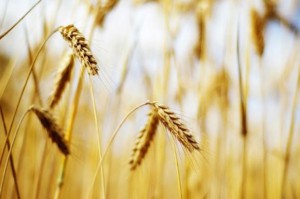 